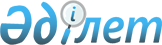 О внесении изменений в решение маслихата от 22 декабря 2015 года № 331 "Об утверждении Правил оказания жилищной помощи"
					
			Утративший силу
			
			
		
					Решение маслихата Камыстинского района Костанайской области от 18 мая 2016 года № 27. Зарегистрировано Департаментом юстиции Костанайской области 13 июня 2016 года № 6449. Утратило силу решением маслихата Камыстинского района Костанайской области от 22 апреля 2024 года № 171
      Сноска. Утратило силу решением маслихата Камыстинского района Костанайской области от 22.04.2024 № 171 (вводится в действие по истечении десяти календарных дней после дня его первого официального опубликования).
      В соответствии со статьей 6 Закона Республики Казахстан от 23 января 2001 года "О местном государственном управлении и самоуправлении в Республике Казахстан" Камыстинский районный маслихат РЕШИЛ:
      1. Внести в решение Камыстинского районного маслихата от 22 декабря 2015 года № 331 "Об утверждении Правил оказания жилищной помощи" (зарегистрировано в Реестре государственной регистрации нормативных правовых актов за № 6140, опубликовано 31 марта 2016 года в газете "Камысты жаңалықтары - Камыстинские новости") следующие изменения:
      в Правилах оказания жилищной помощи, утвержденных указанным решением:
      пункт 2 изложить в следующей редакции:
      "2. Жилищная помощь оказывается государственным учреждением "Отдел занятости и социальных программ акимата Камыстинского района" (далее – уполномоченный орган).
      Для назначения жилищной помощи услугополучатель обращается в отдел Камыстинского района Департамента "Центр обслуживания населения" - некоммерческое акционерное общество "Государственная корпорация "Правительство для граждан" (далее – Государственная корпорация) по Костанайской области либо на веб-портал "электронного правительства" www.egov.kz (далее - портал) на альтернативной основе с заявлением и представляет документы, указанные в пункте 9 стандарта государственной услуги "Назначение жилищной помощи", утвержденного приказом Министра национальной экономики Республики Казахстан от 9 апреля 2015 года № 319 "Об утверждении стандартов государственных услуг в сфере жилищно-коммунального хозяйства" (зарегистрировано в Реестре государственной регистрации нормативных правовых актов за № 11015).";
      пункт 3 изложить в следующей редакции:
      "3. Уполномоченный орган предоставляет результат оказания жилищной помощи с момента сдачи пакета документов в Государственную корпорацию, а также при обращении на портал - 10 (десять) календарных дней.".
      2. Настоящее решение вводится в действие по истечении десяти календарных дней после дня его первого официального опубликования.
      Исполняющий обязанности
      руководителя государственного
      учреждения "Отдел занятости и
      социальных программ акимата
      Камыстинского района"
      _____________ А. Макаева
					© 2012. РГП на ПХВ «Институт законодательства и правовой информации Республики Казахстан» Министерства юстиции Республики Казахстан
				
      Председатель сессии

В. Маркевич

      Секретарь Камыстинского

      районного маслихата

С. Кстаубаева
